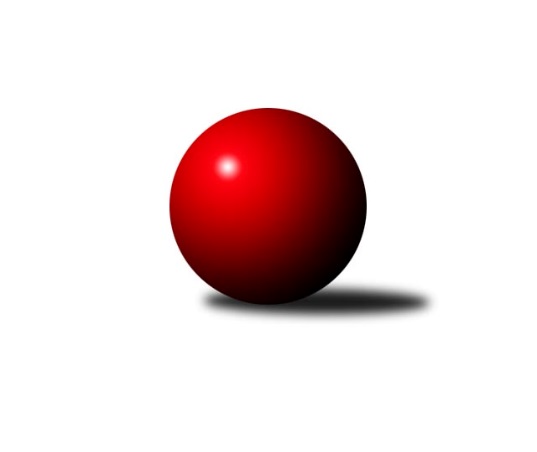 Č.17Ročník 2010/2011	19.5.2024 2. KLM B 2010/2011Statistika 17. kolaTabulka družstev:		družstvo	záp	výh	rem	proh	skore	sety	průměr	body	plné	dorážka	chyby	1.	TJ Třebíč	17	15	1	1	100.0 : 36.0 	(235.5 : 172.5)	3336	31	2204	1132	14.2	2.	TJ Opava˝A˝	17	11	2	4	80.0 : 56.0 	(225.0 : 183.0)	3281	24	2175	1106	19.6	3.	TJ Start Rychnov n. Kn.	17	10	1	6	74.5 : 61.5 	(216.0 : 192.0)	3205	21	2146	1059	25.4	4.	KK Šumperk˝A˝	17	9	2	6	77.0 : 59.0 	(202.5 : 205.5)	3248	20	2173	1076	17.8	5.	KK Zábřeh	17	9	0	8	73.5 : 62.5 	(220.5 : 187.5)	3284	18	2193	1091	17.7	6.	SK Baník Ratiškovice	17	9	0	8	71.0 : 65.0 	(208.0 : 200.0)	3193	18	2127	1066	21.9	7.	KK Blansko	17	8	1	8	68.5 : 67.5 	(210.5 : 197.5)	3281	17	2184	1097	18.2	8.	TJ Rostex Vyškov ˝A˝	17	6	3	8	67.0 : 69.0 	(205.0 : 203.0)	3271	15	2197	1074	24.8	9.	SK Camo Slavičín ˝A˝	17	5	1	11	53.0 : 83.0 	(182.5 : 225.5)	3200	11	2157	1043	27.5	10.	Sokol Přemyslovice˝A˝	17	4	2	11	55.0 : 81.0 	(186.5 : 221.5)	3199	10	2147	1052	19.8	11.	TJ BOPO Třebíč	17	4	2	11	47.5 : 88.5 	(176.0 : 232.0)	3186	10	2126	1060	25.4	12.	KK Moravská Slávia Brno ˝B˝	17	4	1	12	49.0 : 87.0 	(180.0 : 228.0)	3207	9	2138	1069	24.2Tabulka doma:		družstvo	záp	výh	rem	proh	skore	sety	průměr	body	maximum	minimum	1.	TJ Třebíč	9	8	1	0	56.0 : 16.0 	(126.5 : 89.5)	3401	17	3476	3332	2.	TJ Opava˝A˝	9	8	0	1	52.0 : 20.0 	(137.0 : 79.0)	3235	16	3290	3173	3.	KK Šumperk˝A˝	9	7	1	1	50.0 : 22.0 	(115.0 : 101.0)	3301	15	3449	3227	4.	TJ Start Rychnov n. Kn.	9	7	1	1	49.0 : 23.0 	(127.5 : 88.5)	3164	15	3256	3085	5.	KK Zábřeh	9	6	0	3	46.5 : 25.5 	(127.0 : 89.0)	3328	12	3437	3256	6.	SK Baník Ratiškovice	8	5	0	3	39.5 : 24.5 	(104.0 : 88.0)	3249	10	3363	3104	7.	KK Blansko	8	5	0	3	35.0 : 29.0 	(100.5 : 91.5)	3285	10	3352	3164	8.	TJ Rostex Vyškov ˝A˝	9	4	2	3	40.0 : 32.0 	(113.5 : 102.5)	3319	10	3459	3239	9.	Sokol Přemyslovice˝A˝	8	4	1	3	38.0 : 26.0 	(105.0 : 87.0)	3266	9	3315	3192	10.	TJ BOPO Třebíč	8	4	1	3	31.5 : 32.5 	(97.5 : 94.5)	3279	9	3323	3198	11.	KK Moravská Slávia Brno ˝B˝	8	3	1	4	29.0 : 35.0 	(89.0 : 103.0)	3315	7	3411	3171	12.	SK Camo Slavičín ˝A˝	8	3	0	5	28.0 : 36.0 	(84.5 : 107.5)	3270	6	3398	3200Tabulka venku:		družstvo	záp	výh	rem	proh	skore	sety	průměr	body	maximum	minimum	1.	TJ Třebíč	8	7	0	1	44.0 : 20.0 	(109.0 : 83.0)	3328	14	3464	3164	2.	TJ Opava˝A˝	8	3	2	3	28.0 : 36.0 	(88.0 : 104.0)	3286	8	3428	3002	3.	SK Baník Ratiškovice	9	4	0	5	31.5 : 40.5 	(104.0 : 112.0)	3187	8	3329	2551	4.	KK Blansko	9	3	1	5	33.5 : 38.5 	(110.0 : 106.0)	3281	7	3452	3175	5.	KK Zábřeh	8	3	0	5	27.0 : 37.0 	(93.5 : 98.5)	3279	6	3392	3185	6.	TJ Start Rychnov n. Kn.	8	3	0	5	25.5 : 38.5 	(88.5 : 103.5)	3210	6	3370	3067	7.	TJ Rostex Vyškov ˝A˝	8	2	1	5	27.0 : 37.0 	(91.5 : 100.5)	3265	5	3353	3175	8.	KK Šumperk˝A˝	8	2	1	5	27.0 : 37.0 	(87.5 : 104.5)	3242	5	3387	3112	9.	SK Camo Slavičín ˝A˝	9	2	1	6	25.0 : 47.0 	(98.0 : 118.0)	3192	5	3349	3106	10.	KK Moravská Slávia Brno ˝B˝	9	1	0	8	20.0 : 52.0 	(91.0 : 125.0)	3195	2	3264	3058	11.	Sokol Přemyslovice˝A˝	9	0	1	8	17.0 : 55.0 	(81.5 : 134.5)	3191	1	3303	2994	12.	TJ BOPO Třebíč	9	0	1	8	16.0 : 56.0 	(78.5 : 137.5)	3175	1	3244	2969Tabulka podzimní části:		družstvo	záp	výh	rem	proh	skore	sety	průměr	body	doma	venku	1.	TJ Třebíč	11	10	1	0	64.5 : 23.5 	(151.0 : 113.0)	3330	21 	5 	1 	0 	5 	0 	0	2.	TJ Opava˝A˝	11	7	1	3	49.0 : 39.0 	(142.5 : 121.5)	3291	15 	4 	0 	1 	3 	1 	2	3.	SK Baník Ratiškovice	11	7	0	4	53.5 : 34.5 	(143.0 : 121.0)	3262	14 	4 	0 	2 	3 	0 	2	4.	KK Blansko	11	6	1	4	51.0 : 37.0 	(142.5 : 121.5)	3286	13 	4 	0 	2 	2 	1 	2	5.	TJ Start Rychnov n. Kn.	11	6	1	4	45.5 : 42.5 	(137.5 : 126.5)	3196	13 	4 	1 	1 	2 	0 	3	6.	KK Šumperk˝A˝	11	5	2	4	47.0 : 41.0 	(127.0 : 137.0)	3276	12 	4 	1 	1 	1 	1 	3	7.	TJ Rostex Vyškov ˝A˝	11	3	3	5	41.0 : 47.0 	(127.5 : 136.5)	3284	9 	1 	2 	2 	2 	1 	3	8.	SK Camo Slavičín ˝A˝	11	4	1	6	37.0 : 51.0 	(124.5 : 139.5)	3203	9 	2 	0 	3 	2 	1 	3	9.	KK Zábřeh	11	4	0	7	41.5 : 46.5 	(132.5 : 131.5)	3287	8 	2 	0 	3 	2 	0 	4	10.	TJ BOPO Třebíč	11	3	1	7	34.0 : 54.0 	(120.0 : 144.0)	3211	7 	3 	0 	2 	0 	1 	5	11.	Sokol Přemyslovice˝A˝	11	2	2	7	33.0 : 55.0 	(119.0 : 145.0)	3181	6 	2 	1 	2 	0 	1 	5	12.	KK Moravská Slávia Brno ˝B˝	11	2	1	8	31.0 : 57.0 	(117.0 : 147.0)	3201	5 	2 	1 	3 	0 	0 	5Tabulka jarní části:		družstvo	záp	výh	rem	proh	skore	sety	průměr	body	doma	venku	1.	TJ Třebíč	6	5	0	1	35.5 : 12.5 	(84.5 : 59.5)	3361	10 	3 	0 	0 	2 	0 	1 	2.	KK Zábřeh	6	5	0	1	32.0 : 16.0 	(88.0 : 56.0)	3294	10 	4 	0 	0 	1 	0 	1 	3.	TJ Opava˝A˝	6	4	1	1	31.0 : 17.0 	(82.5 : 61.5)	3240	9 	4 	0 	0 	0 	1 	1 	4.	KK Šumperk˝A˝	6	4	0	2	30.0 : 18.0 	(75.5 : 68.5)	3226	8 	3 	0 	0 	1 	0 	2 	5.	TJ Start Rychnov n. Kn.	6	4	0	2	29.0 : 19.0 	(78.5 : 65.5)	3214	8 	3 	0 	0 	1 	0 	2 	6.	TJ Rostex Vyškov ˝A˝	6	3	0	3	26.0 : 22.0 	(77.5 : 66.5)	3255	6 	3 	0 	1 	0 	0 	2 	7.	Sokol Přemyslovice˝A˝	6	2	0	4	22.0 : 26.0 	(67.5 : 76.5)	3246	4 	2 	0 	1 	0 	0 	3 	8.	KK Moravská Slávia Brno ˝B˝	6	2	0	4	18.0 : 30.0 	(63.0 : 81.0)	3237	4 	1 	0 	1 	1 	0 	3 	9.	KK Blansko	6	2	0	4	17.5 : 30.5 	(68.0 : 76.0)	3264	4 	1 	0 	1 	1 	0 	3 	10.	SK Baník Ratiškovice	6	2	0	4	17.5 : 30.5 	(65.0 : 79.0)	3111	4 	1 	0 	1 	1 	0 	3 	11.	TJ BOPO Třebíč	6	1	1	4	13.5 : 34.5 	(56.0 : 88.0)	3169	3 	1 	1 	1 	0 	0 	3 	12.	SK Camo Slavičín ˝A˝	6	1	0	5	16.0 : 32.0 	(58.0 : 86.0)	3212	2 	1 	0 	2 	0 	0 	3 Zisk bodů pro družstvo:		jméno hráče	družstvo	body	zápasy	v %	dílčí body	sety	v %	1.	Petr Pevný 	TJ Rostex Vyškov ˝A˝ 	15	/	17	(88%)	45	/	68	(66%)	2.	Kamil Nestrojil 	TJ Třebíč 	13.5	/	16	(84%)	45	/	64	(70%)	3.	Martin Sitta 	KK Zábřeh 	13	/	14	(93%)	40	/	56	(71%)	4.	Jan Petko 	KK Šumperk˝A˝ 	13	/	17	(76%)	44	/	68	(65%)	5.	Josef Touš 	KK Šumperk˝A˝ 	13	/	17	(76%)	44	/	68	(65%)	6.	Eduard Varga 	TJ Rostex Vyškov ˝A˝ 	12.5	/	17	(74%)	39.5	/	68	(58%)	7.	Ondřej Němec 	KK Blansko  	12	/	16	(75%)	39.5	/	64	(62%)	8.	Tomáš Polášek 	SK Camo Slavičín ˝A˝ 	12	/	16	(75%)	37.5	/	64	(59%)	9.	Vladimír Konečný 	TJ Opava˝A˝ 	12	/	17	(71%)	40.5	/	68	(60%)	10.	Karel Uhlíř 	TJ Třebíč 	11	/	13	(85%)	37	/	52	(71%)	11.	Václav Rypel 	TJ Třebíč 	11	/	13	(85%)	35.5	/	52	(68%)	12.	Dalibor Ksandr 	TJ Start Rychnov n. Kn. 	11	/	16	(69%)	43.5	/	64	(68%)	13.	Luděk Rychlovský 	SK Baník Ratiškovice 	11	/	16	(69%)	41	/	64	(64%)	14.	Josef Sitta 	KK Zábřeh 	10.5	/	17	(62%)	43	/	68	(63%)	15.	Jiří Karasz 	TJ Start Rychnov n. Kn. 	10	/	12	(83%)	29.5	/	48	(61%)	16.	Radim Marek 	TJ Opava˝A˝ 	10	/	15	(67%)	38.5	/	60	(64%)	17.	Jiří Hendrych 	TJ Opava˝A˝ 	10	/	16	(63%)	40.5	/	64	(63%)	18.	Jiří Trávníček 	TJ Rostex Vyškov ˝A˝ 	10	/	16	(63%)	38	/	64	(59%)	19.	Milan Zezulka 	Sokol Přemyslovice˝A˝ 	10	/	16	(63%)	32.5	/	64	(51%)	20.	Jiří Mikoláš 	TJ BOPO Třebíč 	10	/	17	(59%)	43	/	68	(63%)	21.	Jakub Tomančák 	SK Baník Ratiškovice 	10	/	17	(59%)	41	/	68	(60%)	22.	Robert Pevný 	TJ BOPO Třebíč 	10	/	17	(59%)	40.5	/	68	(60%)	23.	Ladislav Stárek 	Sokol Přemyslovice˝A˝ 	10	/	17	(59%)	37	/	68	(54%)	24.	Bohumil Drápela 	TJ BOPO Třebíč 	9.5	/	17	(56%)	38.5	/	68	(57%)	25.	Petr Března 	TJ Třebíč 	9.5	/	17	(56%)	34	/	68	(50%)	26.	Viktor Výleta 	SK Baník Ratiškovice 	9	/	15	(60%)	28	/	60	(47%)	27.	Ladislav Novotný 	KK Blansko  	9	/	16	(56%)	38	/	64	(59%)	28.	Jiří Brouček 	TJ Start Rychnov n. Kn. 	9	/	16	(56%)	35.5	/	64	(55%)	29.	Miroslav Smrčka 	KK Šumperk˝A˝ 	9	/	16	(56%)	29	/	64	(45%)	30.	Pavel Hrdlička 	KK Zábřeh 	9	/	17	(53%)	34.5	/	68	(51%)	31.	Lukáš Horňák 	KK Zábřeh 	9	/	17	(53%)	34	/	68	(50%)	32.	Marek Zapletal 	KK Šumperk˝A˝ 	9	/	17	(53%)	33.5	/	68	(49%)	33.	Aleš Zeman 	TJ Třebíč 	9	/	17	(53%)	31.5	/	68	(46%)	34.	Roman Porubský 	KK Blansko  	8	/	10	(80%)	26.5	/	40	(66%)	35.	Jiří Kmoníček 	TJ Start Rychnov n. Kn. 	8	/	15	(53%)	28	/	60	(47%)	36.	Jiří Vícha 	TJ Opava˝A˝ 	8	/	16	(50%)	35	/	64	(55%)	37.	Roman Flek 	KK Blansko  	8	/	17	(47%)	32.5	/	68	(48%)	38.	Dalibor Dvorník 	KK Moravská Slávia Brno ˝B˝ 	8	/	17	(47%)	29.5	/	68	(43%)	39.	Aleš Staněk 	TJ Rostex Vyškov ˝A˝ 	7.5	/	15	(50%)	30	/	60	(50%)	40.	Josef Toman 	SK Baník Ratiškovice 	7.5	/	16	(47%)	36	/	64	(56%)	41.	Miloš Stloukal 	KK Moravská Slávia Brno ˝B˝ 	7	/	10	(70%)	19.5	/	40	(49%)	42.	Stanislav Žáček 	KK Moravská Slávia Brno ˝B˝ 	7	/	11	(64%)	24	/	44	(55%)	43.	Milan Mokrý 	TJ Třebíč 	7	/	11	(64%)	22.5	/	44	(51%)	44.	Vojta Šípek 	TJ Start Rychnov n. Kn. 	7	/	13	(54%)	27.5	/	52	(53%)	45.	Jiří Zezulka st. 	Sokol Přemyslovice˝A˝ 	7	/	14	(50%)	29	/	56	(52%)	46.	Pavel Sláma 	SK Camo Slavičín ˝A˝ 	7	/	16	(44%)	31.5	/	64	(49%)	47.	Petr Michálek 	KK Blansko  	7	/	16	(44%)	30	/	64	(47%)	48.	Libor Pekárek ml. 	SK Camo Slavičín ˝A˝ 	7	/	17	(41%)	31	/	68	(46%)	49.	Petr Bracek 	TJ Opava˝A˝ 	7	/	17	(41%)	31	/	68	(46%)	50.	Miroslav Mátl 	TJ Třebíč 	6	/	8	(75%)	18	/	32	(56%)	51.	Lubomír Kalakaj 	KK Moravská Slávia Brno ˝B˝ 	6	/	14	(43%)	28.5	/	56	(51%)	52.	Jiří Zimek 	SK Camo Slavičín ˝A˝ 	6	/	14	(43%)	24.5	/	56	(44%)	53.	Aleš Zálešák 	SK Baník Ratiškovice 	6	/	14	(43%)	21.5	/	56	(38%)	54.	Karel Ivaniš 	SK Camo Slavičín ˝A˝ 	6	/	15	(40%)	24.5	/	60	(41%)	55.	Zdeněk Palyza 	KK Šumperk˝A˝ 	6	/	16	(38%)	26	/	64	(41%)	56.	Pavel Lužný 	Sokol Přemyslovice˝A˝ 	6	/	16	(38%)	23	/	64	(36%)	57.	Jiří Flídr 	KK Zábřeh 	6	/	17	(35%)	34	/	68	(50%)	58.	František Jakoubek 	TJ BOPO Třebíč 	6	/	17	(35%)	19	/	68	(28%)	59.	František Mráka 	SK Baník Ratiškovice 	5	/	8	(63%)	19	/	32	(59%)	60.	Petr Wolf 	TJ Opava˝A˝ 	5	/	14	(36%)	26.5	/	56	(47%)	61.	Martin Honc 	KK Blansko  	5	/	14	(36%)	23	/	56	(41%)	62.	Vojtěch Jurníček 	Sokol Přemyslovice˝A˝ 	5	/	16	(31%)	28.5	/	64	(45%)	63.	Martin Čihák 	TJ Start Rychnov n. Kn. 	4	/	6	(67%)	13.5	/	24	(56%)	64.	Kamil Bednář 	TJ Rostex Vyškov ˝A˝ 	4	/	13	(31%)	22	/	52	(42%)	65.	Jaroslav Sedlář 	KK Šumperk˝A˝ 	4	/	14	(29%)	18	/	56	(32%)	66.	Josef Něnička 	SK Baník Ratiškovice 	3	/	4	(75%)	9.5	/	16	(59%)	67.	Jan Bernatík 	KK Moravská Slávia Brno ˝B˝ 	3	/	7	(43%)	13	/	28	(46%)	68.	Radim Hostinský 	KK Moravská Slávia Brno ˝B˝ 	3	/	7	(43%)	13	/	28	(46%)	69.	František Novák 	SK Camo Slavičín ˝A˝ 	3	/	10	(30%)	15.5	/	40	(39%)	70.	Pavel Hendrych 	TJ Opava˝A˝ 	2	/	2	(100%)	5	/	8	(63%)	71.	Radek Grulich 	Sokol Přemyslovice˝A˝ 	2	/	3	(67%)	8	/	12	(67%)	72.	Miloš Švarcberger 	KK Moravská Slávia Brno ˝B˝ 	2	/	5	(40%)	9	/	20	(45%)	73.	Zdeněk Švub 	KK Zábřeh 	2	/	7	(29%)	13	/	28	(46%)	74.	Lukáš Hlavinka 	KK Blansko  	2	/	8	(25%)	13	/	32	(41%)	75.	Martin Macas 	KK Zábřeh 	2	/	8	(25%)	10	/	32	(31%)	76.	Petr Holanec 	TJ Start Rychnov n. Kn. 	2	/	9	(22%)	14.5	/	36	(40%)	77.	Ivo Mrhal ml.	Sokol Přemyslovice˝A˝ 	2	/	11	(18%)	17.5	/	44	(40%)	78.	Vladimír Dřevo 	TJ BOPO Třebíč 	2	/	14	(14%)	12	/	56	(21%)	79.	Jan Grygar 	TJ BOPO Třebíč 	2	/	16	(13%)	21	/	64	(33%)	80.	Jakub Toman 	SK Baník Ratiškovice 	1.5	/	7	(21%)	10	/	28	(36%)	81.	Pavel Kovalčík 	TJ Opava˝A˝ 	1	/	1	(100%)	4	/	4	(100%)	82.	Josef Němeček 	KK Moravská Slávia Brno ˝B˝ 	1	/	1	(100%)	3	/	4	(75%)	83.	Štěpán Večerka 	KK Moravská Slávia Brno ˝B˝ 	1	/	1	(100%)	3	/	4	(75%)	84.	Jiří Pácha 	TJ Start Rychnov n. Kn. 	1	/	1	(100%)	3	/	4	(75%)	85.	Karel Škrobánek 	TJ Opava˝A˝ 	1	/	1	(100%)	2	/	4	(50%)	86.	Milan Krejčí 	KK Moravská Slávia Brno ˝B˝ 	1	/	1	(100%)	2	/	4	(50%)	87.	Kamil Frydrych 	TJ Start Rychnov n. Kn. 	1	/	1	(100%)	2	/	4	(50%)	88.	Pavel Pekárek 	SK Camo Slavičín ˝A˝ 	1	/	2	(50%)	5	/	8	(63%)	89.	Ivo Hostinský 	KK Moravská Slávia Brno ˝B˝ 	1	/	2	(50%)	4	/	8	(50%)	90.	Miroslav Němec 	TJ Rostex Vyškov ˝A˝ 	1	/	2	(50%)	4	/	8	(50%)	91.	Zdeněk Gajda 	SK Camo Slavičín ˝A˝ 	1	/	2	(50%)	3	/	8	(38%)	92.	Eduard Tomek 	Sokol Přemyslovice˝A˝ 	1	/	3	(33%)	3	/	12	(25%)	93.	Martin Marek 	KK Zábřeh 	1	/	4	(25%)	9	/	16	(56%)	94.	Jaroslav Vymazal 	KK Šumperk˝A˝ 	1	/	5	(20%)	8	/	20	(40%)	95.	Michal Prachař 	TJ Rostex Vyškov ˝A˝ 	1	/	6	(17%)	10	/	24	(42%)	96.	Jakub Seniura 	TJ Start Rychnov n. Kn. 	1	/	6	(17%)	7.5	/	24	(31%)	97.	Josef Polák 	KK Moravská Slávia Brno ˝B˝ 	1	/	7	(14%)	9	/	28	(32%)	98.	Petr Trusina 	KK Moravská Slávia Brno ˝B˝ 	1	/	11	(9%)	16.5	/	44	(38%)	99.	Petr Galus 	TJ Start Rychnov n. Kn. 	0.5	/	2	(25%)	4	/	8	(50%)	100.	Jan Hédl 	KK Blansko  	0.5	/	2	(25%)	2	/	8	(25%)	101.	Tomáš Vejmola 	TJ Rostex Vyškov ˝A˝ 	0	/	1	(0%)	1	/	4	(25%)	102.	Filip Šupčík 	TJ BOPO Třebíč 	0	/	1	(0%)	1	/	4	(25%)	103.	Bronislav Fojtík 	SK Camo Slavičín ˝A˝ 	0	/	1	(0%)	1	/	4	(25%)	104.	Milan Jahn 	TJ Opava˝A˝ 	0	/	1	(0%)	1	/	4	(25%)	105.	Michal Kellner 	KK Moravská Slávia Brno ˝B˝ 	0	/	1	(0%)	1	/	4	(25%)	106.	Miroslav Hanzlík 	TJ Start Rychnov n. Kn. 	0	/	1	(0%)	1	/	4	(25%)	107.	Oldřich Krsek 	TJ Start Rychnov n. Kn. 	0	/	1	(0%)	1	/	4	(25%)	108.	Jan Polák 	KK Moravská Slávia Brno ˝B˝ 	0	/	1	(0%)	0	/	4	(0%)	109.	Jiří Chrastina 	TJ Rostex Vyškov ˝A˝ 	0	/	1	(0%)	0	/	4	(0%)	110.	Petr Bařinka 	SK Camo Slavičín ˝A˝ 	0	/	1	(0%)	0	/	4	(0%)	111.	Pavel Šplíchal 	TJ BOPO Třebíč 	0	/	1	(0%)	0	/	4	(0%)	112.	Jiří Janda 	TJ BOPO Třebíč 	0	/	1	(0%)	0	/	4	(0%)	113.	Daniel Svoboda 	KK Moravská Slávia Brno ˝B˝ 	0	/	2	(0%)	2	/	8	(25%)	114.	Rudolf Haim 	TJ Opava˝A˝ 	0	/	2	(0%)	1	/	8	(13%)	115.	Jan Dobeš 	TJ Třebíč 	0	/	3	(0%)	5	/	12	(42%)	116.	Svatopluk Krejčí 	KK Moravská Slávia Brno ˝B˝ 	0	/	5	(0%)	6	/	20	(30%)	117.	Karel Sigmund 	Sokol Přemyslovice˝A˝ 	0	/	5	(0%)	6	/	20	(30%)	118.	Ladislav Musil 	TJ Rostex Vyškov ˝A˝ 	0	/	7	(0%)	7	/	28	(25%)Průměry na kuželnách:		kuželna	průměr	plné	dorážka	chyby	výkon na hráče	1.	TJ Třebíč, 1-4	3336	2191	1144	16.7	(556.1)	2.	KK MS Brno, 1-4	3330	2225	1105	19.2	(555.1)	3.	KK Vyškov, 1-4	3308	2194	1113	22.3	(551.4)	4.	KK Slavičín, 1-2	3285	2196	1088	23.9	(547.5)	5.	KK Zábřeh, 1-4	3283	2185	1098	20.2	(547.2)	6.	TJ Bopo Třebíč, 1-2	3279	2173	1106	20.6	(546.6)	7.	KK Šumperk, 1-4	3275	2168	1106	20.3	(545.9)	8.	KK Blansko, 1-6	3258	2165	1093	24.1	(543.1)	9.	Sokol Přemyslovice, 1-4	3252	2144	1107	17.2	(542.0)	10.	Ratíškovice, 1-4	3222	2149	1072	22.1	(537.0)	11.	TJ Opava, 1-4	3195	2130	1065	20.9	(532.6)	12.	Rychnov nad Kněžnou, 1-4	3093	2100	993	28.7	(515.6)Nejlepší výkony na kuželnách:TJ Třebíč, 1-4TJ Třebíč	3476	8. kolo	Václav Rypel 	TJ Třebíč	618	1. koloTJ Třebíč	3456	13. kolo	Martin Honc 	KK Blansko 	616	17. koloTJ Třebíč	3454	10. kolo	Milan Mokrý 	TJ Třebíč	614	10. koloTJ Třebíč	3416	3. kolo	Jiří Vícha 	TJ Opava˝A˝	612	10. koloTJ Opava˝A˝	3413	10. kolo	Petr Března 	TJ Třebíč	608	8. koloTJ Třebíč	3376	17. kolo	Radim Marek 	TJ Opava˝A˝	608	10. koloTJ Třebíč	3370	7. kolo	Kamil Nestrojil 	TJ Třebíč	600	10. koloTJ Třebíč	3367	15. kolo	Petr Pevný 	TJ Rostex Vyškov ˝A˝	598	1. koloTJ Třebíč	3361	1. kolo	Petr Března 	TJ Třebíč	596	13. koloTJ Rostex Vyškov ˝A˝	3353	1. kolo	Kamil Nestrojil 	TJ Třebíč	596	8. koloKK MS Brno, 1-4TJ Třebíč	3464	16. kolo	Radim Marek 	TJ Opava˝A˝	633	8. koloKK Blansko 	3452	4. kolo	Dalibor Dvorník 	KK Moravská Slávia Brno ˝B˝	625	6. koloTJ Opava˝A˝	3428	8. kolo	Vladimír Konečný 	TJ Opava˝A˝	613	8. koloKK Moravská Slávia Brno ˝B˝	3411	6. kolo	Petr Pevný 	TJ Rostex Vyškov ˝A˝	608	10. koloKK Moravská Slávia Brno ˝B˝	3386	4. kolo	Ondřej Němec 	KK Blansko 	605	4. koloKK Moravská Slávia Brno ˝B˝	3359	13. kolo	Václav Rypel 	TJ Třebíč	604	16. koloSK Camo Slavičín ˝A˝	3349	1. kolo	Stanislav Žáček 	KK Moravská Slávia Brno ˝B˝	604	10. koloKK Moravská Slávia Brno ˝B˝	3344	10. kolo	Svatopluk Krejčí 	KK Moravská Slávia Brno ˝B˝	603	1. koloKK Moravská Slávia Brno ˝B˝	3339	8. kolo	Karel Uhlíř 	TJ Třebíč	602	16. koloKK Šumperk˝A˝	3325	6. kolo	Roman Porubský 	KK Blansko 	599	4. koloKK Vyškov, 1-4TJ Rostex Vyškov ˝A˝	3459	7. kolo	Petr Pevný 	TJ Rostex Vyškov ˝A˝	618	7. koloTJ Rostex Vyškov ˝A˝	3380	12. kolo	Petr Pevný 	TJ Rostex Vyškov ˝A˝	616	11. koloTJ Opava˝A˝	3369	4. kolo	Jiří Trávníček 	TJ Rostex Vyškov ˝A˝	614	7. koloTJ Rostex Vyškov ˝A˝	3353	11. kolo	Kamil Nestrojil 	TJ Třebíč	611	12. koloKK Zábřeh	3344	16. kolo	Petr Pevný 	TJ Rostex Vyškov ˝A˝	608	4. koloTJ Rostex Vyškov ˝A˝	3324	16. kolo	Petr Pevný 	TJ Rostex Vyškov ˝A˝	601	9. koloKK Blansko 	3324	11. kolo	Eduard Varga 	TJ Rostex Vyškov ˝A˝	597	7. koloSK Baník Ratiškovice	3316	9. kolo	Eduard Varga 	TJ Rostex Vyškov ˝A˝	592	12. koloTJ Rostex Vyškov ˝A˝	3302	9. kolo	Ondřej Němec 	KK Blansko 	592	11. koloKK Šumperk˝A˝	3302	2. kolo	Jiří Hendrych 	TJ Opava˝A˝	592	4. koloKK Slavičín, 1-2SK Camo Slavičín ˝A˝	3398	6. kolo	Petr Pevný 	TJ Rostex Vyškov ˝A˝	608	8. koloKK Šumperk˝A˝	3387	4. kolo	Aleš Zeman 	TJ Třebíč	600	14. koloTJ Start Rychnov n. Kn.	3370	16. kolo	Pavel Sláma 	SK Camo Slavičín ˝A˝	595	6. koloSK Baník Ratiškovice	3329	11. kolo	Tomáš Polášek 	SK Camo Slavičín ˝A˝	593	4. koloTJ Rostex Vyškov ˝A˝	3319	8. kolo	Josef Touš 	KK Šumperk˝A˝	590	4. koloTJ Opava˝A˝	3316	6. kolo	Jiří Kmoníček 	TJ Start Rychnov n. Kn.	588	16. koloSK Camo Slavičín ˝A˝	3310	12. kolo	Karel Ivaniš 	SK Camo Slavičín ˝A˝	586	6. koloSK Camo Slavičín ˝A˝	3299	8. kolo	Aleš Staněk 	TJ Rostex Vyškov ˝A˝	585	8. koloTJ Třebíč	3293	14. kolo	Pavel Sláma 	SK Camo Slavičín ˝A˝	582	11. koloSK Camo Slavičín ˝A˝	3276	11. kolo	Jan Petko 	KK Šumperk˝A˝	580	4. koloKK Zábřeh, 1-4KK Zábřeh	3437	15. kolo	Martin Sitta 	KK Zábřeh	625	14. koloTJ Třebíč	3383	11. kolo	Martin Sitta 	KK Zábřeh	614	15. koloKK Zábřeh	3361	14. kolo	Martin Sitta 	KK Zábřeh	603	12. koloKK Zábřeh	3357	7. kolo	Kamil Nestrojil 	TJ Třebíč	593	11. koloKK Zábřeh	3336	9. kolo	Josef Sitta 	KK Zábřeh	593	2. koloKK Zábřeh	3320	12. kolo	Zdeněk Švub 	KK Zábřeh	587	15. koloKK Zábřeh	3316	11. kolo	Josef Sitta 	KK Zábřeh	587	12. koloSokol Přemyslovice˝A˝	3303	15. kolo	Josef Sitta 	KK Zábřeh	586	11. koloTJ Rostex Vyškov ˝A˝	3291	5. kolo	Dalibor Ksandr 	TJ Start Rychnov n. Kn.	585	2. koloKK Zábřeh	3291	5. kolo	Milan Mokrý 	TJ Třebíč	584	11. koloTJ Bopo Třebíč, 1-2TJ Třebíč	3409	2. kolo	Jiří Mikoláš 	TJ BOPO Třebíč	607	14. koloKK Blansko 	3348	12. kolo	Robert Pevný 	TJ BOPO Třebíč	600	11. koloTJ Opava˝A˝	3330	16. kolo	Kamil Nestrojil 	TJ Třebíč	600	2. koloTJ BOPO Třebíč	3323	16. kolo	Robert Pevný 	TJ BOPO Třebíč	598	4. koloTJ BOPO Třebíč	3319	14. kolo	Václav Rypel 	TJ Třebíč	598	2. koloTJ BOPO Třebíč	3318	12. kolo	Jiří Mikoláš 	TJ BOPO Třebíč	598	6. koloTJ BOPO Třebíč	3313	6. kolo	Jiří Mikoláš 	TJ BOPO Třebíč	591	16. koloTJ BOPO Třebíč	3273	2. kolo	Vladimír Dřevo 	TJ BOPO Třebíč	590	12. koloKK Šumperk˝A˝	3264	14. kolo	Radim Marek 	TJ Opava˝A˝	587	16. koloTJ BOPO Třebíč	3248	4. kolo	Robert Pevný 	TJ BOPO Třebíč	585	16. koloKK Šumperk, 1-4KK Šumperk˝A˝	3449	15. kolo	Jan Petko 	KK Šumperk˝A˝	610	5. koloKK Šumperk˝A˝	3406	1. kolo	Martin Sitta 	KK Zábřeh	607	1. koloKK Zábřeh	3354	1. kolo	Josef Touš 	KK Šumperk˝A˝	607	10. koloKK Šumperk˝A˝	3306	17. kolo	Ondřej Němec 	KK Blansko 	602	7. koloKK Šumperk˝A˝	3298	5. kolo	Josef Touš 	KK Šumperk˝A˝	602	15. koloKK Blansko 	3275	7. kolo	Jaroslav Sedlář 	KK Šumperk˝A˝	598	15. koloKK Šumperk˝A˝	3274	13. kolo	Ladislav Stárek 	Sokol Přemyslovice˝A˝	594	9. koloTJ Rostex Vyškov ˝A˝	3267	13. kolo	Lukáš Horňák 	KK Zábřeh	593	1. koloKK Moravská Slávia Brno ˝B˝	3264	17. kolo	Petr Pevný 	TJ Rostex Vyškov ˝A˝	583	13. koloKK Šumperk˝A˝	3261	9. kolo	Miroslav Smrčka 	KK Šumperk˝A˝	582	15. koloKK Blansko, 1-6KK Zábřeh	3392	10. kolo	Martin Sitta 	KK Zábřeh	617	10. koloKK Blansko 	3352	10. kolo	Ondřej Němec 	KK Blansko 	610	8. koloKK Blansko 	3349	8. kolo	Ondřej Němec 	KK Blansko 	607	6. koloKK Blansko 	3338	1. kolo	Jiří Zezulka st. 	Sokol Přemyslovice˝A˝	604	5. koloTJ Třebíč	3310	6. kolo	Ondřej Němec 	KK Blansko 	600	10. koloKK Blansko 	3308	3. kolo	Ondřej Němec 	KK Blansko 	600	3. koloKK Blansko 	3272	6. kolo	Ondřej Němec 	KK Blansko 	599	1. koloKK Blansko 	3270	5. kolo	Roman Porubský 	KK Blansko 	589	3. koloSokol Přemyslovice˝A˝	3231	5. kolo	Martin Honc 	KK Blansko 	588	1. koloKK Blansko 	3230	13. kolo	Ladislav Novotný 	KK Blansko 	583	13. koloSokol Přemyslovice, 1-4Sokol Přemyslovice˝A˝	3315	6. kolo	Jiří Mikoláš 	TJ BOPO Třebíč	601	8. koloSokol Přemyslovice˝A˝	3313	14. kolo	Ladislav Stárek 	Sokol Přemyslovice˝A˝	591	6. koloKK Zábřeh	3309	4. kolo	Ladislav Stárek 	Sokol Přemyslovice˝A˝	587	4. koloSokol Přemyslovice˝A˝	3292	4. kolo	Jiří Vícha 	TJ Opava˝A˝	587	2. koloSK Baník Ratiškovice	3279	12. kolo	Pavel Lužný 	Sokol Přemyslovice˝A˝	584	4. koloSokol Přemyslovice˝A˝	3269	16. kolo	Josef Sitta 	KK Zábřeh	581	4. koloSokol Přemyslovice˝A˝	3269	10. kolo	Viktor Výleta 	SK Baník Ratiškovice	580	12. koloSokol Přemyslovice˝A˝	3261	8. kolo	Petr Pevný 	TJ Rostex Vyškov ˝A˝	580	6. koloTJ Opava˝A˝	3259	2. kolo	Ondřej Němec 	KK Blansko 	576	16. koloKK Blansko 	3235	16. kolo	Ladislav Stárek 	Sokol Přemyslovice˝A˝	574	16. koloRatíškovice, 1-4SK Baník Ratiškovice	3363	1. kolo	Luděk Rychlovský 	SK Baník Ratiškovice	598	8. koloTJ Třebíč	3314	4. kolo	Josef Toman 	SK Baník Ratiškovice	594	1. koloSK Baník Ratiškovice	3307	4. kolo	Luděk Rychlovský 	SK Baník Ratiškovice	592	1. koloSK Baník Ratiškovice	3299	8. kolo	Luděk Rychlovský 	SK Baník Ratiškovice	583	2. koloSK Baník Ratiškovice	3296	10. kolo	Jiří Karasz 	TJ Start Rychnov n. Kn.	582	6. koloSK Baník Ratiškovice	3234	14. kolo	Luděk Rychlovský 	SK Baník Ratiškovice	582	14. koloKK Blansko 	3227	14. kolo	Jakub Tomančák 	SK Baník Ratiškovice	578	4. koloSK Baník Ratiškovice	3225	2. kolo	Luděk Rychlovský 	SK Baník Ratiškovice	576	4. koloKK Zábřeh	3212	8. kolo	Miroslav Mátl 	TJ Třebíč	575	4. koloTJ Start Rychnov n. Kn.	3197	6. kolo	Lukáš Horňák 	KK Zábřeh	574	8. koloTJ Opava, 1-4TJ Opava˝A˝	3290	3. kolo	Jiří Hendrych 	TJ Opava˝A˝	597	15. koloSK Baník Ratiškovice	3282	7. kolo	Vladimír Konečný 	TJ Opava˝A˝	592	11. koloTJ Opava˝A˝	3275	11. kolo	Jakub Tomančák 	SK Baník Ratiškovice	590	7. koloTJ Opava˝A˝	3263	13. kolo	Luděk Rychlovský 	SK Baník Ratiškovice	584	7. koloTJ Opava˝A˝	3244	9. kolo	Jiří Vícha 	TJ Opava˝A˝	573	9. koloTJ Opava˝A˝	3222	5. kolo	Radim Marek 	TJ Opava˝A˝	571	12. koloTJ Opava˝A˝	3220	17. kolo	Martin Sitta 	KK Zábřeh	570	3. koloTJ Opava˝A˝	3214	7. kolo	Petr Bracek 	TJ Opava˝A˝	567	7. koloTJ Opava˝A˝	3210	15. kolo	Jiří Trávníček 	TJ Rostex Vyškov ˝A˝	557	15. koloTJ Rostex Vyškov ˝A˝	3187	15. kolo	Pavel Kovalčík 	TJ Opava˝A˝	557	3. koloRychnov nad Kněžnou, 1-4TJ Start Rychnov n. Kn.	3256	13. kolo	Jiří Flídr 	KK Zábřeh	577	13. koloTJ Start Rychnov n. Kn.	3253	15. kolo	Dalibor Ksandr 	TJ Start Rychnov n. Kn.	567	13. koloKK Zábřeh	3187	13. kolo	Petr Pevný 	TJ Rostex Vyškov ˝A˝	566	3. koloTJ Start Rychnov n. Kn.	3183	1. kolo	Jiří Brouček 	TJ Start Rychnov n. Kn.	565	1. koloTJ Rostex Vyškov ˝A˝	3175	3. kolo	Josef Sitta 	KK Zábřeh	564	13. koloTJ Start Rychnov n. Kn.	3170	3. kolo	Václav Rypel 	TJ Třebíč	561	9. koloTJ Třebíč	3164	9. kolo	Jiří Karasz 	TJ Start Rychnov n. Kn.	560	15. koloTJ Start Rychnov n. Kn.	3149	11. kolo	Dalibor Ksandr 	TJ Start Rychnov n. Kn.	559	15. koloTJ Start Rychnov n. Kn.	3139	17. kolo	Vojta Šípek 	TJ Start Rychnov n. Kn.	556	9. koloTJ Start Rychnov n. Kn.	3124	9. kolo	Petr Března 	TJ Třebíč	554	9. koloČetnost výsledků:	8.0 : 0.0	4x	7.0 : 1.0	20x	6.5 : 1.5	1x	6.0 : 2.0	22x	5.0 : 3.0	16x	4.5 : 3.5	1x	4.0 : 4.0	8x	3.5 : 4.5	1x	3.0 : 5.0	10x	2.5 : 5.5	2x	2.0 : 6.0	12x	1.0 : 7.0	5x